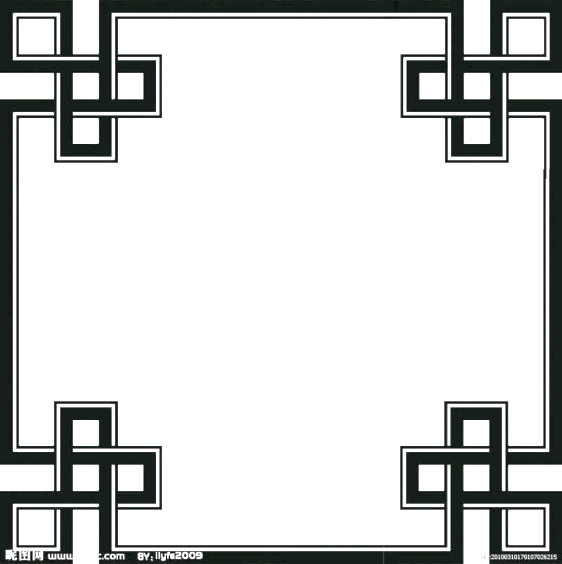 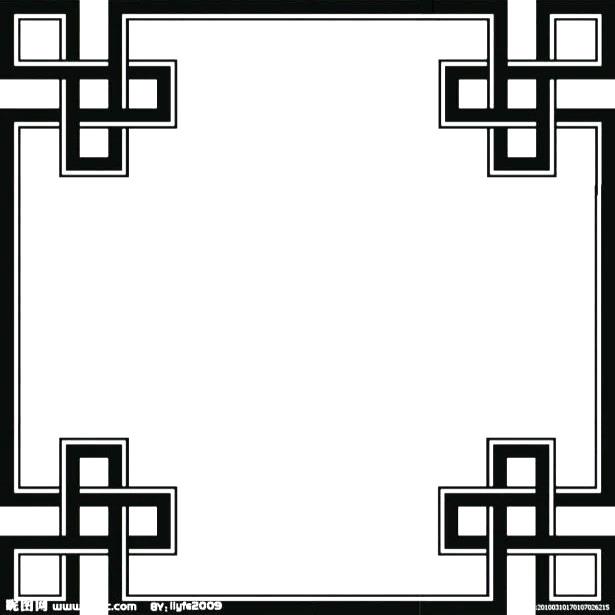 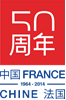 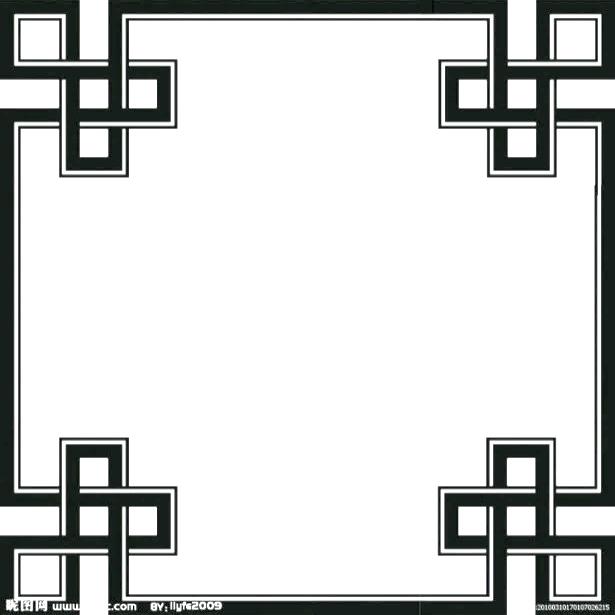 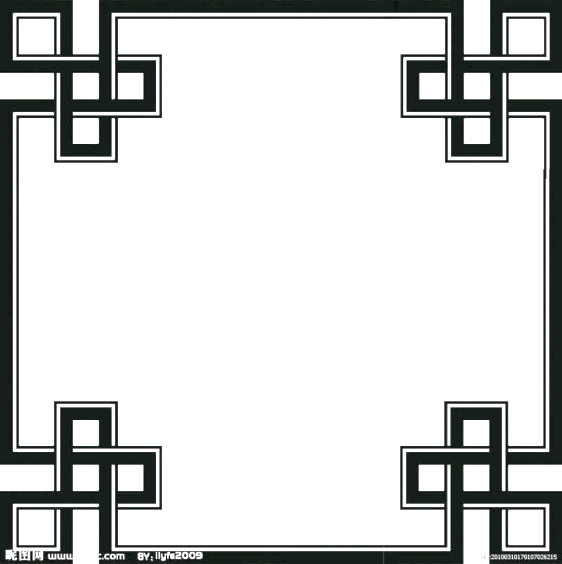 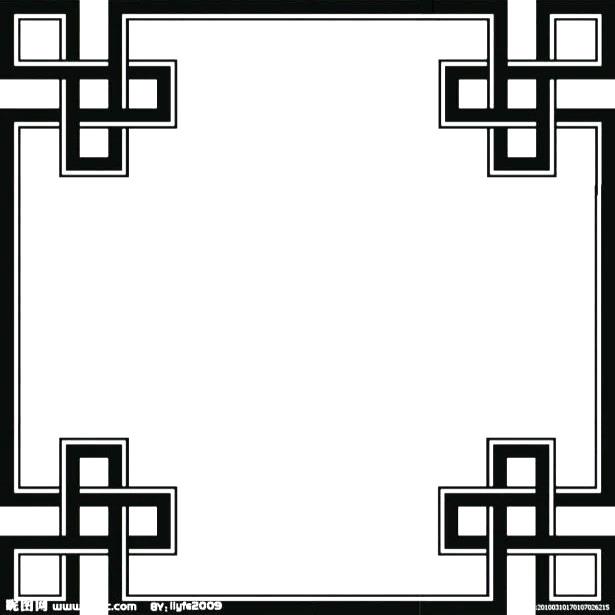 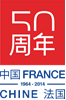 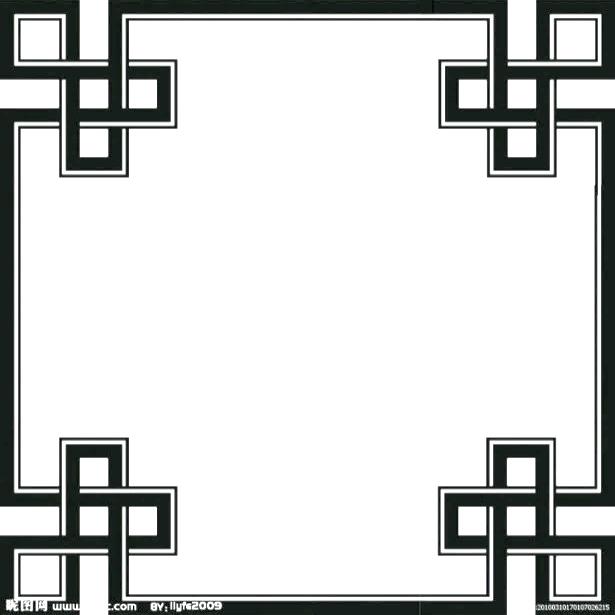 邀请函为庆祝法中建交50周年，法中文化交流促进中心定于2014年4月16日（星期三）下午4点30分，在欧洲时报文化中心举办“中国重庆武隆国家公园（巴黎）大型图片展”开幕式酒会，诚邀您参加。敬请光临！法中文化交流促进中心贾德荣 蔡垂彪 谨邀 地    址： 欧洲时报文化中心48－50，rue Benoît Malon 94250 GENTILLY （RER B：GENTILLY）主办单位： 中国重庆武隆喀斯特旅游（集团）公司           法中文化交流促进中心承办单位： 法中文化交流促进中心中国总部润德文化经济（北京）交流中心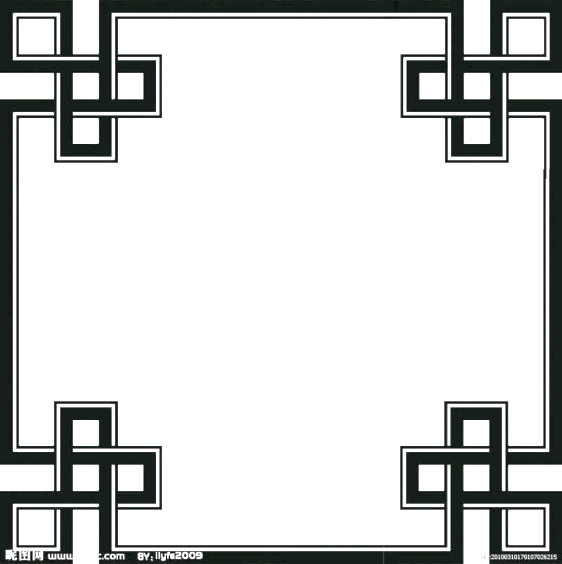 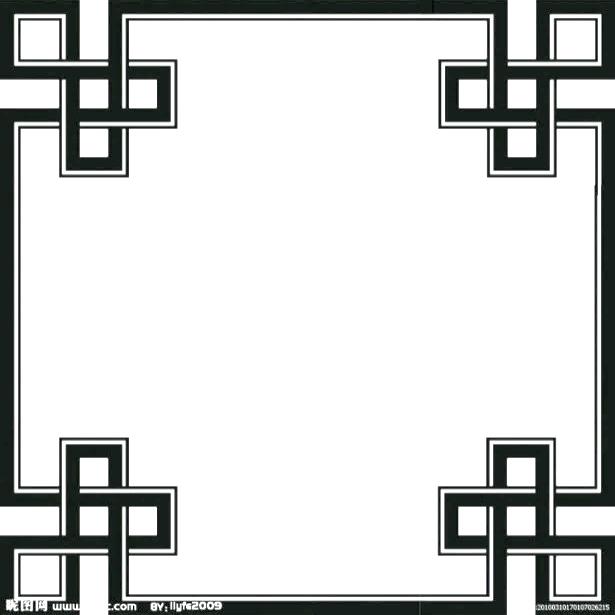 Invitationà l'occasion du 50ème anniversaire de l'établissement des relations diplomatiques entre la Chine et la France, nous avons le plaisir de vous inviter au vernissage de l’exposition de photos « Parc de Wulong » qui aura lieu à 16H30 du 16 avril dans le centre culturel de Nouvelles d’Europe. Nous serons très heureux de votre présence.SOK Bernard et JIA Derong                    Assocation Favoriser Echanges Culturels France ChineAdresse :      48-50 rue Benoît Malon, 94250 Gentilly (RER B : Gentilly)Organisateurs : Wulong Karstique Voyage de Chongqing, Chine              Assocation Favoriser les Echanges Culturels France- Chine